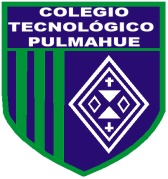 Colegio Tecnológico PulmahueGuía de Trabajo nº3
Contenido: “Capacidades Físicas Básicas” NOMBRE:________________________________         FECHA:______      CURSO: IIº medio			OBJETIVOS:01.- Identificar la capacidad física básica de la velocidad.02.- Definir la capacidad física de velocidad.03.- Clasificar las capacidad física de velocidad de reacción, desplazamiento y gestual.INSTRUCCIONES: Lea atentamente cada enunciado para poder dar respuesta a lo que se pregunta directamente. 
Atenderé las consultas que sean necesarias en el siguiente horario: lunes a viernes de las 10.00 a 17.00 hrs. El plazo máximo para la entrega de la guía es para el día 01 de mayo hasta las 17.00 hrs.1. Definición de conceptos
1.1. Según lo visto en el Power Point enviado, defina con sus palabras que es la “Capacidad Física de la Velocidad”:
________________________________________________________________________________
________________________________________________________________________________
________________________________________________________________________________
________________________________________________________________________________
1.2. Dentro de la clasificación de la velocidad logramos apreciar 3. Menciónelas, defínalas y de 2 ejemplos de cada una.1.3. Realice una comparación entre los conceptos de velocidad de reacción, desplazamiento y gestual, otorgando de manera personal los criterios de comparación.2. Aplicación.Luego de haber comprendido lo que es la velocidad y la clasificación que existe, escriba 7 ejemplos de algún deporte o disciplina en donde se puedan observar la velocidad de reacción, de desplazamiento y/o gestual. Importante que debas describir detalladamente en el momento en donde se aplica dicha velocidad.1.______________: ___________________________________________________________________________________________________________________________________________________________________________________________________________________________2.______________: ___________________________________________________________________________________________________________________________________________________________________________________________________________________________3.______________: ___________________________________________________________________________________________________________________________________________________________________________________________________________________________4.______________: ___________________________________________________________________________________________________________________________________________________________________________________________________________________________5.______________: ___________________________________________________________________________________________________________________________________________________________________________________________________________________________6.______________: ___________________________________________________________________________________________________________________________________________________________________________________________________________________________7.______________: ___________________________________________________________________________________________________________________________________________________________________________________________________________________________Ante cualquier duda o consulta que exista dentro de la guía, no duden en preguntar a través de mi email personal: proefi.gonzalo@gmail.comEsperando que se encuentren muy bien, se cuiden y tomen todas las precauciones posibles para su salud y el de los demás, se despiden atentamente.Gonzalo Correa S.
Prof. De Educación Física.Clasificación de Velocidad
DefiniciónEjemplos1. 1.1. 2.2. 1.2. 2.3. 1.3. 2.Criterio/Tipo de VelocidadReacciónDesplazamientoGestual